BEFORE YOU START ANY OF YOUR WORK: PLEASE FILL IN THIS SURVEY FOR MS GREENE AND THE TEACHERS: https://forms.gle/7SjbC9uLXW7HiWBbA  (You might have to copy and paste the link if you are looking at this on a phone. But don’t worry, Ms Greene is going to text the link to your parents as well if you are having trouble with it here!)Work for Ms. Malone’s small group: 6th classWeek commencing 5th May 2020:1. Spellings (four a night): from class teacher. Look, cover, write and check in copies2. Write sentences for these spelling words every day3. Read these words out aloud. Record the words that you found challenging. How did you do? Keep going over the words you found challenging!4. Reading: Excerpt from “The Diary of a Young girl” Anne Frank (see below)5. Grammar: Look at the words below from your novel and write out how many syllables they have, for example: Michael – 2 syllables, Morpurgo – 3 syllables.6. Cloze Procedure:8.Thursday: IXLWeek commencing 12th May 2020:1. Spellings (four a night): from class teacher. Look, cover, write and check in copies2. Write sentences for these spelling words every day3. Writing: Be creative and write a film/tv series review that you would recommend me to watch. Consider the following: Characters: (Who are they?) Plot: (What happened?) Your Opinion? (What was your favourite part and why?, Where there any funny/scary parts? Did you learn anything new?) Recommend? (Why/Why not) Favourite character? (Why?) Character profile for my favourite character: age, name, habits, hobbies.4. Read these words out aloud. Record the words that you found challenging. How did you do? Keep going over the words you found challenging!5. Reading: Excerpt from “The Diary of a Young girl” Anne Frank (see below)6. Capital letters and Punctuation: In your copy rewrite this paragraph and put in the correct capital letters and punctuation -full stops, speech marks, commas etc. You may need to read it a few times! Good luck! You can also try to make the cheesecake.7. Reading Comprehension: Read the following and answer the questions!Answer these questions fully in your copy!8.Thurs. - IXLTo read: Tuesday 5th May : Excerpt from “The diary of a young girl: Anne Frank” Since we last heard from Anne, she found that writing in her diary was hard. Writing to herself felt strange and she didn’t know what to say a lot of the time. Anne decided to call her diary “Kitty” and so from here she wrote to “Dearest Kitty”.Saturday 20 June 1942Dearest Kitty,Let me get started right away, it’s nice and quiet now. Father and Mother are out and Margot has gone to play ping-pong with some other young people at her friend Trees’s. I’ve been playing a lot of ping-pong myself lately. So much that five of us girls have formed a club. It’s called “The Little Dipper Minus Two”. A really silly name, but it’s based on a mistake. We wanted to give our club a special name; and because there are five of us, we came up with the idea of the little Dipper. We thought it consisted of five stars, but we turned out to be wrong. It has seven, like the Big Dipper, which explains the “Minus Two”. Isle Wagner has a ping-pong set, and the Wagners let us play in their big dining-room whenever we want. Since we five ping-pong players like ice-cream, especially in the summer and since you get hot playing ping-pong, our games usually end with a visit to the nearest ice-cream parlour that allows Jews: either Oasis or Delphi. We’ve long since stopped hunting around for our purses or money – most of the time it’s so busy in Oasis that we manage to find a few generous young men of our acquaintance or an admirer to offer us more ice-cream than we could eat in a week. You’re probably a little surprised to hear me talking about admirers at such a tender age. Unfortunately, or not, as the case may be, this vice seems to be rampant at our school. As soon as a boy asks if he can cycle home with me and we start talking, nine times out of ten I can be sure he’ll become enamoured on the spot and won’t let me out of his sight for a second. His ardour eventually cools, especially since I ignore his passionate glances and I pedal blithely on my way. If it gets so bad that they start rambling on about “asking fathers permission”, I swerve slightly on my bike, my satchel falls and the young man feels obliged to get off his bike and hand it to me, by which time I’ve switched the conversation to another topic. We’ve now laid the basis for our friendship. Until tomorrow.To read: Monday 12th May : Excerpt from “The diary of a young girl: Anne Frank” Wendesday 24 June 1942Dearest Kitty, It’s sweltering. Everyone is huffing and puffing and in this heat I have to walk everywhere. Only now do I realise how pleasant a tram is, but we Jews are no longer allowed to make use of this luxury; our own two feet are good enough for us. Yesterday at lunchtime I had an appointment with the dentist. It’s a long way from our school. That afternoon I nearly fell asleep at my desk. Fortunately, people automatically offer you something to drink. The dental nurse is really kind. The only mode of transport left to us is the ferry. The ferryman took us across when we asked him to. It’s not the fault of the Dutch that we Jews are having such a bad time. I wish I didn’t have to go to school. My bike was stolen during the Easter holidays and Father gave Mother’s bike to some Christian friends for safekeeping. Thank goodness the summer holidays are almost here; one more week and our torment will be over. Something unexpected happened yesterday morning. As I was passing the bicycle racks, I heard my name being called. I turned around and there was the nice boy I’d met the evening before at my friend Wilma’s. He’s Wilma’s second cousin. I used to think Wilma was nice, which she is, but all she ever talks about is boys and that gets to be a bore. He came towards me, somewhat shyly and introduced himself as Hello Silberberg, I was a little surprised and wasn’t sure what he wanted, but it didn’t take me long to find out. He asked if I would allow him to accompany me to school. “As long as you’re headed that way, I’ll go with you,” I said and so we walked together. Hello is sixteen and good at telling all kinds of funny stories. He was waiting for me again this morning and I expect he will be from now on.  Hello Girls,I hope that you and your families are keeping well. Listed below is work for the next two weeks. I have colour coded the work below so that you know what day to do the work!  Monday is yellow, Tuesday is green, Wednesday is pink and Thursday is blue! Good luck! Do your best! Let me know how you’re getting on with on our school blog! I miss teaching you ladies! Enjoy your bank holiday Monday!Kind regards,Ms. MaloneTuesdayWednesdayThursdaycelebratecentury	chemicalchocolatecircleclimate	climbed	collar	column	companyconditionconsiderconsonantconstantcontinentcontinuedcountry	course	crystal	currentcurtain	daughterdaytime	decided	decimaldeliciousdesert	dessert	details	determineButterflyMagicalMemoriesDiscoveredChampionCreaturesRescuedCarvedSoldierPrideCircusLionsAnimalsVirginiaActressChalkyHillsideFranceFlutterGloriousShimmeringPromisedBoardingHomesickMiserableRewrite the following, using the words below to fill the blanks. A. Artemis Fowl by Eoin Colfer won ‘Britain’s all-time favourite _____ book.’ The winner was decided by an online _____. 68% of people _____ for Artemis Fowl.  People could choose from _____ books.  Puffin have been _____ children’s books for _____ years. B. Eoin Colfer says that Stig of the Dump was one of his _____ books when he was a child. He _____ getting the book when he was _____ and reading it _____ times. That _____ that he really liked it. C. ‘Beating classics’ means that Artemis Fowl _____ other books that were very _____ for many years. ‘Came a distant second’ means that the book that came in second place was very far _____ in the number of votes it _____. ‘You write yourself off’ means that you don’t _____ you will win. ’Criminal mastermind’ is someone who is brilliant at _____ the law.D. Eoin Colfer was pleased to have won the _____ because his book was voted the favourite Puffin book of all time. His book beat _____ famous books, such as Charlie and the Chocolate Factory. Colfer said that it was ‘the most important’ _____ he had ever won. He was pleased to have won because he knows now that his book will _____ to be popular for a _____ time. E. The managing _____ of Puffin books said that it was a book for this time, the 21st _____. She also said that the book was ‘inventive, fast, funny and written in an engagingly fresh way’. This means that the book is _____, moves along at a quick _____, is _____ and well _____.MondayTuesdayWednesdayThursdayactionallowedannualactoraloudappointedactuallyamendmentarrangeadditionamountattentionagreedamusementawhilebeginningbruisebusinesscalvescapitalcaptaincarefullycaughtcause dictionarydifferencedifferentdifficult directiondisappointdivision	eighth	election	elementsLastweekendidecidedtomakeacheesecake.igotalltheingredientstogether.thebiscuitbaseneeded 300gdigestivebiscuits150gunsaltedbutter(melted.)thecheesecakefilingneeded200gtoblerone (melted)500gfull-fatcreamcheese125gicingsugar1tspvanillaextract300mldoublecream200-300g toblerone(chopped.)thedecorationneeded150mldoublecream2tbspicingsugar50gmilkchocolate (melted)tobleronepiecesandlotsofcolourfulsprinkles!  How to make cheesecake! It’s yummy!!  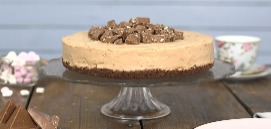 Blitz the biscuits in a food processor to a small crumb, add the melted butter, and pulse a few times until it is combined well. Tip into an 20cm deep tin and press down firmly – chill in the fridge whilst you do the rest!Melt the 200g Toblerone in a bowl over a pan of gently simmering water, stirring gently or microwave in short bursts until fully melted – leave to cool slightly whilst doing the rest.With an electric mixer mix the cream cheese, icing sugar and vanilla together until smooth!Pour in the melted Toblerone and beat till smooth. Pour in the liquid Double Cream and continue to whip the mixture until it is starting to thicken a lot like a Mousse does!Chop up the Toblerone and fold through the cheesecake mix – pour onto the biscuit base and spread evenly. Leave to set in the fridge, covered, for 4-5 hours, or preferably over-night!Remove the cheesecake from the tin, and decorate with some melted chocolate, whipped cream (Double Cream & Icing Sugar) Add some extra Toblerone and Sprinkles!Cut a slice of cheesecake and enjoy with a cup of tea!What flavour cheesecake did I decide to make?List the ingredients needed.How long must it be left in the fridge? Why?How deep must the tin be and why?How do you make the biscuit base?Make a list of all the bossy verbs used.What other bossy verbs can you use for these words – blitz and pulse?What other flavour cheesecakes can you make?Design a new cheesecake! What will it look like? What flavour will it have? 